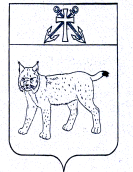 АДМИНИСТРАЦИЯ УСТЬ-КУБИНСКОГОМУНИЦИПАЛЬНОГО ОКРУГАПОСТАНОВЛЕНИЕс. Устьеот 28.02.2023                                                                                                    № 351                                                                                                                          Об утверждении перечня муниципальных услуг, предоставляемых администрацией Усть-Кубинского муниципального округаВ соответствии с Федеральным законом от 27 июля 2010 года № 210-ФЗ «Об организации предоставления государственных и муниципальных услуг», ст. 42 Устава округа администрация округаПОСТАНОВЛЯЕТ:1. Утвердить прилагаемый перечень муниципальных услуг, предоставляемых администрацией Усть-Кубинского муниципального округа. 2. Настоящее постановление вступает в силу со дня его подписания, подлежит обнародованию и распространяется на правоотношения, возникшие с 1 января 2023 года.Глава округа                                                                                                      И.В. БыковУтвержденпостановлением администрации   округа от 28.02.2023 № 351          (приложение)ПЕРЕЧЕНЬ муниципальных услуг, предоставляемых администрацией Усть-Кубинского муниципального округа№ п/пНаименование муниципальной услугиОтветственное структурное подразделение1Выдача разрешения на установку и эксплуатацию рекламных конструкций на соответствующей территории, аннулирование такого разрешенияАдминистрацией Усть-Кубинского муниципального округа в части приема заявлений и прилагаемых документов на предоставление муниципальной услуги, а так же подписании решения о предоставлении/отказе в предоставлении муниципальной услуги. Управлением имущественных отношений администрации округа в части рассмотрения заявления и прилагаемых документов, информирования о порядке предоставления муниципальной услуге, подготовки проекта решения, информирования заявителя о принятом решении.2Принятие на учет граждан в качестве нуждающихся в жилых помещенияхАдминистрацией Усть-Кубинского муниципального округа в части приема заявлений и прилагаемых документов на предоставление муниципальной услуги, а так же подписании решения о предоставлении/отказе в предоставлении муниципальной услуги. Управлением имущественных отношений администрации округа в части рассмотрения заявления и прилагаемых документов, информирования о порядке предоставления муниципальной услуге, подготовки проекта решения, информирования заявителя о принятом решении.3Предоставление жилых помещений специализированного муниципального жилищного фондаАдминистрацией Усть-Кубинского муниципального округа в части приема заявлений и прилагаемых документов на предоставление муниципальной услуги, а так же подписании решения о предоставлении/отказе в предоставлении муниципальной услуги. Управлением имущественных отношений администрации округа в части рассмотрения заявления и прилагаемых документов, информирования о порядке предоставления муниципальной услуге, подготовки проекта решения, информирования заявителя о принятом решении.4Предоставление муниципального имущества в аренду, безвозмездное пользование, без проведения торговАдминистрацией Усть-Кубинского муниципального округа в части приема заявлений и прилагаемых документов на предоставление муниципальной услуги, а так же подписании решения о предоставлении/отказе в предоставлении муниципальной услуги. Управлением имущественных отношений администрации округа в части рассмотрения заявления и прилагаемых документов, информирования о порядке предоставления муниципальной услуге, подготовки проекта решения, информирования заявителя о принятом решении.5Предоставление жилого помещения по договору социального наймаАдминистрацией Усть-Кубинского муниципального округа в части приема заявлений и прилагаемых документов на предоставление муниципальной услуги, а так же подписании решения о предоставлении/отказе в предоставлении муниципальной услуги. Управлением имущественных отношений администрации округа в части рассмотрения заявления и прилагаемых документов, информирования о порядке предоставления муниципальной услуге, подготовки проекта решения, информирования заявителя о принятом решении.6Предоставление информации об объектах учета из реестра муниципального имуществаАдминистрацией Усть-Кубинского муниципального округа в части приема заявлений и прилагаемых документов на предоставление муниципальной услуги, а так же подписании решения о предоставлении/отказе в предоставлении муниципальной услуги. Управлением имущественных отношений администрации округа в части рассмотрения заявления и прилагаемых документов, информирования о порядке предоставления муниципальной услуге, подготовки проекта решения, информирования заявителя о принятом решении.7Передача в собственность граждан занимаемых ими жилых помещений муниципального жилищного фонда (приватизация жилищного фонда)Администрацией Усть-Кубинского муниципального округа в части приема заявлений и прилагаемых документов на предоставление муниципальной услуги, а так же подписании решения о предоставлении/отказе в предоставлении муниципальной услуги. Управлением имущественных отношений администрации округа в части рассмотрения заявления и прилагаемых документов, информирования о порядке предоставления муниципальной услуге, подготовки проекта решения, информирования заявителя о принятом решении.8Выдача согласия на обмен жилыми помещениями, предоставленными по договорам социального наймаАдминистрацией Усть-Кубинского муниципального округа в части приема заявлений и прилагаемых документов на предоставление муниципальной услуги, а так же подписании решения о предоставлении/отказе в предоставлении муниципальной услуги. Управлением имущественных отношений администрации округа в части рассмотрения заявления и прилагаемых документов, информирования о порядке предоставления муниципальной услуге, подготовки проекта решения, информирования заявителя о принятом решении.9Предоставление жилых помещений муниципального жилищного фонда коммерческого использованияАдминистрацией Усть-Кубинского муниципального округа в части приема заявлений и прилагаемых документов на предоставление муниципальной услуги, а так же подписании решения о предоставлении/отказе в предоставлении муниципальной услуги. Управлением имущественных отношений администрации округа в части рассмотрения заявления и прилагаемых документов, информирования о порядке предоставления муниципальной услуге, подготовки проекта решения, информирования заявителя о принятом решении.10Выдача разрешения на ввод объекта в эксплуатациюАдминистрацией Усть-Кубинского муниципального округа в части приема заявлений и прилагаемых документов на предоставление муниципальной услуги, а так же подписании решения о предоставлении/отказе в предоставлении муниципальной услуги. Управлением имущественных отношений администрации округа в части рассмотрения заявления и прилагаемых документов, информирования о порядке предоставления муниципальной услуге, подготовки проекта решения, информирования заявителя о принятом решении.11Выдача разрешения на строительство объекта капитального строительства (в том числе внесение изменений в разрешение на строительство объекта капитального строительства и внесение изменений в разрешение на строительство объекта капитального строительства в связи с продлением срока действия такого разрешения)Администрацией Усть-Кубинского муниципального округа в части приема заявлений и прилагаемых документов на предоставление муниципальной услуги, а так же подписании решения о предоставлении/отказе в предоставлении муниципальной услуги. Управлением имущественных отношений администрации округа в части рассмотрения заявления и прилагаемых документов, информирования о порядке предоставления муниципальной услуге, подготовки проекта решения, информирования заявителя о принятом решении.12Выдача градостроительного плана земельного участкаАдминистрацией Усть-Кубинского муниципального округа в части приема заявлений и прилагаемых документов на предоставление муниципальной услуги, а так же подписании решения о предоставлении/отказе в предоставлении муниципальной услуги. Управлением имущественных отношений администрации округа в части рассмотрения заявления и прилагаемых документов, информирования о порядке предоставления муниципальной услуге, подготовки проекта решения, информирования заявителя о принятом решении.13Направление уведомления о соответствии указанных в уведомлении о планируемом строительстве параметров объекта индивидуального жилищного строительства или садового дома установленным параметрам и допустимости размещения объекта индивидуального жилищного строительства или садового дома на земельном участкеАдминистрацией Усть-Кубинского муниципального округа в части приема заявлений и прилагаемых документов на предоставление муниципальной услуги, а так же подписании решения о предоставлении/отказе в предоставлении муниципальной услуги. Управлением имущественных отношений администрации округа в части рассмотрения заявления и прилагаемых документов, информирования о порядке предоставления муниципальной услуге, подготовки проекта решения, информирования заявителя о принятом решении.14Направление уведомления о соответствии построенных или реконструированных объектов индивидуального жилищного строительства или садового дома требованиям законодательства Российской Федерации о градостроительной деятельностиАдминистрацией Усть-Кубинского муниципального округа в части приема заявлений и прилагаемых документов на предоставление муниципальной услуги, а так же подписании решения о предоставлении/отказе в предоставлении муниципальной услуги. Управлением имущественных отношений администрации округа в части рассмотрения заявления и прилагаемых документов, информирования о порядке предоставления муниципальной услуге, подготовки проекта решения, информирования заявителя о принятом решении.15Предоставление сведений, документов, материалов из информационной системы обеспечения градостроительной деятельностиАдминистрацией Усть-Кубинского муниципального округа в части приема заявлений и прилагаемых документов на предоставление муниципальной услуги, а так же подписании решения о предоставлении/отказе в предоставлении муниципальной услуги. Управлением имущественных отношений администрации округа в части рассмотрения заявления и прилагаемых документов, информирования о порядке предоставления муниципальной услуге, подготовки проекта решения, информирования заявителя о принятом решении.16Предоставление разрешения на отклонение от предельных параметров разрешенного строительства, реконструкции объекта капитального строительстваАдминистрацией Усть-Кубинского муниципального округа в части приема заявлений и прилагаемых документов на предоставление муниципальной услуги, а так же подписании решения о предоставлении/отказе в предоставлении муниципальной услуги. Управлением имущественных отношений администрации округа в части рассмотрения заявления и прилагаемых документов, информирования о порядке предоставления муниципальной услуге, подготовки проекта решения, информирования заявителя о принятом решении.17Выдача акта освидетельствования проведения основных работ по строительству (реконструкции) объекта индивидуального жилищного строительства с привлечением средств материнского (семейного) капиталаАдминистрацией Усть-Кубинского муниципального округа в части приема заявлений и прилагаемых документов на предоставление муниципальной услуги, а так же подписании решения о предоставлении/отказе в предоставлении муниципальной услуги. Управлением имущественных отношений администрации округа в части рассмотрения заявления и прилагаемых документов, информирования о порядке предоставления муниципальной услуге, подготовки проекта решения, информирования заявителя о принятом решении.18Предоставление недвижимого имущества, находящегося в муниципальной собственности, арендуемого субъектами малого и среднего предпринимательства при реализации ими преимущественного права на приобретение арендуемого имущества, в собственностьАдминистрацией Усть-Кубинского муниципального округа в части приема заявлений и прилагаемых документов на предоставление муниципальной услуги, а так же подписании решения о предоставлении/отказе в предоставлении муниципальной услуги. Управлением имущественных отношений администрации округа в части рассмотрения заявления и прилагаемых документов, информирования о порядке предоставления муниципальной услуге, подготовки проекта решения, информирования заявителя о принятом решении.19Направление уведомления о планируемом сносе объекта капительного строительства и уведомления о завершении сноса объекта капительного строительстваАдминистрацией Усть-Кубинского муниципального округа в части приема заявлений и прилагаемых документов на предоставление муниципальной услуги, а так же подписании решения о предоставлении/отказе в предоставлении муниципальной услуги. Управлением имущественных отношений администрации округа в части рассмотрения заявления и прилагаемых документов, информирования о порядке предоставления муниципальной услуге, подготовки проекта решения, информирования заявителя о принятом решении.20Принятие решения о подготовке и об утверждении документации по планировке территорииАдминистрацией Усть-Кубинского муниципального округа в части приема заявлений и прилагаемых документов на предоставление муниципальной услуги, а так же подписании решения о предоставлении/отказе в предоставлении муниципальной услуги. Управлением имущественных отношений администрации округа в части рассмотрения заявления и прилагаемых документов, информирования о порядке предоставления муниципальной услуге, подготовки проекта решения, информирования заявителя о принятом решении.21Предоставление разрешения на условно разрешенный вид использования земельного участка или объекта капитального строительстваАдминистрацией Усть-Кубинского муниципального округа в части приема заявлений и прилагаемых документов на предоставление муниципальной услуги, а так же подписании решения о предоставлении/отказе в предоставлении муниципальной услуги. Управлением имущественных отношений администрации округа в части рассмотрения заявления и прилагаемых документов, информирования о порядке предоставления муниципальной услуге, подготовки проекта решения, информирования заявителя о принятом решении.22Перераспределение земель и (или) земельных участков, находящихся в муниципальной собственности, либо государственная собственность на которые не разграничена, и земельных участков, находящихся в частной собственностиАдминистрацией Усть-Кубинского муниципального округа в части приема заявлений и прилагаемых документов на предоставление муниципальной услуги, а так же подписании решения о предоставлении/отказе в предоставлении муниципальной услуги. Управлением имущественных отношений администрации округа в части рассмотрения заявления и прилагаемых документов, информирования о порядке предоставления муниципальной услуге, подготовки проекта решения, информирования заявителя о принятом решении.23Установление сервитута в отношении земельного участка, находящегося в муниципальной собственности либо государственная собственность на который не разграниченаАдминистрацией Усть-Кубинского муниципального округа в части приема заявлений и прилагаемых документов на предоставление муниципальной услуги, а так же подписании решения о предоставлении/отказе в предоставлении муниципальной услуги. Управлением имущественных отношений администрации округа в части рассмотрения заявления и прилагаемых документов, информирования о порядке предоставления муниципальной услуге, подготовки проекта решения, информирования заявителя о принятом решении.24Установление публичного сервитутаАдминистрацией Усть-Кубинского муниципального округа в части приема заявлений и прилагаемых документов на предоставление муниципальной услуги, а так же подписании решения о предоставлении/отказе в предоставлении муниципальной услуги. Управлением имущественных отношений администрации округа в части рассмотрения заявления и прилагаемых документов, информирования о порядке предоставления муниципальной услуге, подготовки проекта решения, информирования заявителя о принятом решении.25Утверждение схемы расположения земельного участка или земельных участков на кадастровом плане территорииАдминистрацией Усть-Кубинского муниципального округа в части приема заявлений и прилагаемых документов на предоставление муниципальной услуги, а так же подписании решения о предоставлении/отказе в предоставлении муниципальной услуги. Управлением имущественных отношений администрации округа в части рассмотрения заявления и прилагаемых документов, информирования о порядке предоставления муниципальной услуге, подготовки проекта решения, информирования заявителя о принятом решении.26Постановка граждан на учет в качестве лиц, имеющих право на предоставление земельных участков в собственность бесплатноАдминистрацией Усть-Кубинского муниципального округа в части приема заявлений и прилагаемых документов на предоставление муниципальной услуги, а так же подписании решения о предоставлении/отказе в предоставлении муниципальной услуги. Управлением имущественных отношений администрации округа в части рассмотрения заявления и прилагаемых документов, информирования о порядке предоставления муниципальной услуге, подготовки проекта решения, информирования заявителя о принятом решении.27Предварительное согласование предоставления земельных участков из фонда перераспределения земель сельскохозяйственного назначения, находящихся в муниципальной собственности или государственная собственность на которые не разграниченаАдминистрацией Усть-Кубинского муниципального округа в части приема заявлений и прилагаемых документов на предоставление муниципальной услуги, а так же подписании решения о предоставлении/отказе в предоставлении муниципальной услуги. Управлением имущественных отношений администрации округа в части рассмотрения заявления и прилагаемых документов, информирования о порядке предоставления муниципальной услуге, подготовки проекта решения, информирования заявителя о принятом решении.28Предоставление земельных участков из фонда перераспределения земель сельскохозяйственного назначения, находящихся в муниципальной собственности или государственная собственность на которые не разграниченаАдминистрацией Усть-Кубинского муниципального округа в части приема заявлений и прилагаемых документов на предоставление муниципальной услуги, а так же подписании решения о предоставлении/отказе в предоставлении муниципальной услуги. Управлением имущественных отношений администрации округа в части рассмотрения заявления и прилагаемых документов, информирования о порядке предоставления муниципальной услуге, подготовки проекта решения, информирования заявителя о принятом решении.29Предварительное	согласование предоставления земельного участкаАдминистрацией Усть-Кубинского муниципального округа в части приема заявлений и прилагаемых документов на предоставление муниципальной услуги, а так же подписании решения о предоставлении/отказе в предоставлении муниципальной услуги. Управлением имущественных отношений администрации округа в части рассмотрения заявления и прилагаемых документов, информирования о порядке предоставления муниципальной услуге, подготовки проекта решения, информирования заявителя о принятом решении.30Выдача разрешения на использование земель или земельного участка, которые находятся в муниципальной собственности либо государственная собственность, на которые не разграничена, без предоставления земельных участков и установления сервитута, публичного сервитутаАдминистрацией Усть-Кубинского муниципального округа в части приема заявлений и прилагаемых документов на предоставление муниципальной услуги, а так же подписании решения о предоставлении/отказе в предоставлении муниципальной услуги. Управлением имущественных отношений администрации округа в части рассмотрения заявления и прилагаемых документов, информирования о порядке предоставления муниципальной услуге, подготовки проекта решения, информирования заявителя о принятом решении.31Принятие решений о размещении объектов, виды которых установлены Правительством Российской Федерации, на земельных участках, находящихся в муниципальной собственности, без предоставления земельных участков и установления сервитутов, публичных сервитутовАдминистрацией Усть-Кубинского муниципального округа в части приема заявлений и прилагаемых документов на предоставление муниципальной услуги, а так же подписании решения о предоставлении/отказе в предоставлении муниципальной услуги. Управлением имущественных отношений администрации округа в части рассмотрения заявления и прилагаемых документов, информирования о порядке предоставления муниципальной услуге, подготовки проекта решения, информирования заявителя о принятом решении.32Прекращение права постоянного (бессрочного) пользования или пожизненного наследуемого владения земельным участком при отказе землепользователя, землевладельца от принадлежащего им права на земельный участокАдминистрацией Усть-Кубинского муниципального округа в части приема заявлений и прилагаемых документов на предоставление муниципальной услуги, а так же подписании решения о предоставлении/отказе в предоставлении муниципальной услуги. Управлением имущественных отношений администрации округа в части рассмотрения заявления и прилагаемых документов, информирования о порядке предоставления муниципальной услуге, подготовки проекта решения, информирования заявителя о принятом решении.33Установление соответствия между разрешенным использованием земельного участка и видом разрешенного использования, установленным классификатором видов разрешенного использования земельных участковАдминистрацией Усть-Кубинского муниципального округа в части приема заявлений и прилагаемых документов на предоставление муниципальной услуги, а так же подписании решения о предоставлении/отказе в предоставлении муниципальной услуги. Управлением имущественных отношений администрации округа в части рассмотрения заявления и прилагаемых документов, информирования о порядке предоставления муниципальной услуге, подготовки проекта решения, информирования заявителя о принятом решении.34Предоставление отдельным категориям граждан в собственность бесплатно земельных участков, находящихся в муниципальной собственности, либо государственная собственность на которые не разграниченаАдминистрацией Усть-Кубинского муниципального округа в части приема заявлений и прилагаемых документов на предоставление муниципальной услуги, а так же подписании решения о предоставлении/отказе в предоставлении муниципальной услуги. Управлением имущественных отношений администрации округа в части рассмотрения заявления и прилагаемых документов, информирования о порядке предоставления муниципальной услуге, подготовки проекта решения, информирования заявителя о принятом решении.35Предоставление земельных участков, находящихся в государственной или муниципальной собственности, гражданам для индивидуального жилищного строительства, ведения личного подсобного хозяйства в границах населенного пункта, садоводства, дачного хозяйства, гражданам и крестьянским (фермерским) хозяйствам для осуществления крестьянским (фермерским) хозяйствам его деятельностиАдминистрацией Усть-Кубинского муниципального округа в части приема заявлений и прилагаемых документов на предоставление муниципальной услуги, а так же подписании решения о предоставлении/отказе в предоставлении муниципальной услуги. Управлением имущественных отношений администрации округа в части рассмотрения заявления и прилагаемых документов, информирования о порядке предоставления муниципальной услуге, подготовки проекта решения, информирования заявителя о принятом решении.36Перевод земель или земельных участков в составе таких земель из одной категории в другуюАдминистрацией Усть-Кубинского муниципального округа в части приема заявлений и прилагаемых документов на предоставление муниципальной услуги, а так же подписании решения о предоставлении/отказе в предоставлении муниципальной услуги. Управлением имущественных отношений администрации округа в части рассмотрения заявления и прилагаемых документов, информирования о порядке предоставления муниципальной услуге, подготовки проекта решения, информирования заявителя о принятом решении.37Отнесение земель или земельных участков к определенной категорииАдминистрацией Усть-Кубинского муниципального округа в части приема заявлений и прилагаемых документов на предоставление муниципальной услуги, а так же подписании решения о предоставлении/отказе в предоставлении муниципальной услуги. Управлением имущественных отношений администрации округа в части рассмотрения заявления и прилагаемых документов, информирования о порядке предоставления муниципальной услуге, подготовки проекта решения, информирования заявителя о принятом решении.38Предоставление земельных участков, находящихся в муниципальной собственности либо государственная собственность на которые не разграничена, на торгахАдминистрацией Усть-Кубинского муниципального округа в части приема заявлений и прилагаемых документов на предоставление муниципальной услуги, а так же подписании решения о предоставлении/отказе в предоставлении муниципальной услуги. Управлением имущественных отношений администрации округа в части рассмотрения заявления и прилагаемых документов, информирования о порядке предоставления муниципальной услуге, подготовки проекта решения, информирования заявителя о принятом решении.39Предоставление в собственность земельных участков, находящихся в муниципальной собственности либо государственная собственность на которые не разграничена, без проведения торговАдминистрацией Усть-Кубинского муниципального округа в части приема заявлений и прилагаемых документов на предоставление муниципальной услуги, а так же подписании решения о предоставлении/отказе в предоставлении муниципальной услуги. Управлением имущественных отношений администрации округа в части рассмотрения заявления и прилагаемых документов, информирования о порядке предоставления муниципальной услуге, подготовки проекта решения, информирования заявителя о принятом решении.40Предоставление в аренду земельных участков, находящихся в муниципальной собственности либо государственная собственность на которые не разграничена, без проведения торговАдминистрацией Усть-Кубинского муниципального округа в части приема заявлений и прилагаемых документов на предоставление муниципальной услуги, а так же подписании решения о предоставлении/отказе в предоставлении муниципальной услуги. Управлением имущественных отношений администрации округа в части рассмотрения заявления и прилагаемых документов, информирования о порядке предоставления муниципальной услуге, подготовки проекта решения, информирования заявителя о принятом решении.41Предоставление в постоянное (бессрочное) пользование земельных участков, находящихся в муниципальной собственности либо государственная собственность на которые не разграничена, без проведения торговАдминистрацией Усть-Кубинского муниципального округа в части приема заявлений и прилагаемых документов на предоставление муниципальной услуги, а так же подписании решения о предоставлении/отказе в предоставлении муниципальной услуги. Управлением имущественных отношений администрации округа в части рассмотрения заявления и прилагаемых документов, информирования о порядке предоставления муниципальной услуге, подготовки проекта решения, информирования заявителя о принятом решении.42Предоставление в безвозмездное пользование земельных участков, находящихся в муниципальной собственности либо государственная собственность на которые не разграничена, без проведения торговАдминистрацией Усть-Кубинского муниципального округа в части приема заявлений и прилагаемых документов на предоставление муниципальной услуги, а так же подписании решения о предоставлении/отказе в предоставлении муниципальной услуги. Управлением имущественных отношений администрации округа в части рассмотрения заявления и прилагаемых документов, информирования о порядке предоставления муниципальной услуге, подготовки проекта решения, информирования заявителя о принятом решении.43Предоставление земельных участков, находящихся в муниципальной собственности, на которых расположены здания, строения, сооруженияАдминистрацией Усть-Кубинского муниципального округа в части приема заявлений и прилагаемых документов на предоставление муниципальной услуги, а так же подписании решения о предоставлении/отказе в предоставлении муниципальной услуги. Управлением имущественных отношений администрации округа в части рассмотрения заявления и прилагаемых документов, информирования о порядке предоставления муниципальной услуге, подготовки проекта решения, информирования заявителя о принятом решении.44Перевод жилого помещения в нежилое помещение и нежилого помещения в жилоеАдминистрацией Усть-Кубинского муниципального округа в полном объеме45Согласование проведения переустройства и (или) перепланировки помещения в многоквартирном домеАдминистрацией Усть-Кубинского муниципального округа в полном объеме46Признание жилого помещения непригодным для проживания и многоквартирного дома аварийным и подлежащим сносу или реконструкции на территории муниципального образованияАдминистрацией Усть-Кубинского муниципального округа в полном объеме47Признание садового дома жилым домом и жилого дома садовым домомАдминистрацией Усть-Кубинского муниципального округа в полном объеме48Согласование создания мест (площадок) накопления твердых коммунальных отходовАдминистрацией Усть-Кубинского муниципального округа в полном объеме49Включение сведений о месте (площадке) накопления твердых коммунальных отходов в Реестр мест (площадок) накопления твердых коммунальных отходовАдминистрацией Усть-Кубинского муниципального округа в полном объеме50Выдача специального разрешения на движение по автомобильным дорогам тяжеловесного и (или) крупногабаритного транспортного средства в соответствии с полномочиями, определенными в статье 31 Федерального закона «Об автомобильных дорогах и о дорожной деятельности в Российской Федерации и о внесении изменений в отдельные законодательные акты Российской Федерации»Администрацией Усть-Кубинского муниципального округа в полном объеме51Согласование специально установленных мест прогона животных через автомобильные дороги местного значенияАдминистрацией Усть-Кубинского муниципального округа в полном объеме52Принятие решения об установлении придорожных полос частных автомобильных дорог или об изменении границ таких придорожных полос в отношении частных автомобильных дорогАдминистрацией Усть-Кубинского муниципального округа в полном объеме53Информационное обеспечение физических и юридических лиц на основе документов муниципальных архивов, действующих в статусе структурных подразделений органов местного самоуправления области, предоставление архивных справок, архивных выписок и копий архивных документовАдминистрацией Усть-Кубинского муниципального округа в полном объеме54Выдача разрешений на право организации розничного рынкаАдминистрацией Усть-Кубинского муниципального округа в полном объеме55Государственная регистрация заявлений о проведении общественной экологической экспертизыАдминистрацией Усть-Кубинского муниципального округа в полном объеме56Уведомительная регистрация трудовых договоров, заключенных (прекращенных) работодателем - физическим лицом, не являющимся индивидуальным предпринимателем, с работникомАдминистрацией Усть-Кубинского муниципального округа в полном объеме57Присвоение спортивных разрядовАдминистрацией Усть-Кубинского муниципального округа в полном объеме58Присвоение квалификационных категорий спортивных судейАдминистрацией Усть-Кубинского муниципального округа в полном объеме59Выдача разрешения на вступление в брак лицам в возрасте от четырнадцати до восемнадцати летАдминистрацией Усть-Кубинского муниципального округа в полном объеме60Присвоение адреса объекту адресации, аннулирование такого адресаАдминистрацией Усть-Кубинского муниципального округа в части приема заявлений и прилагаемых документов на предоставление муниципальной услуги, а так же подписании решения о предоставлении/отказе в предоставлении муниципальной услуги. Территориальные отделы администрации округа в части рассмотрения заявления и прилагаемых документов, информирования о порядке предоставления муниципальной услуге, подготовки проекта решения, информирования заявителя о принятом решении.  61Выдача разрешений на право вырубки зеленых насажденийАдминистрацией Усть-Кубинского муниципального округа в части приема заявлений и прилагаемых документов на предоставление муниципальной услуги, а так же подписании решения о предоставлении/отказе в предоставлении муниципальной услуги. Территориальные отделы администрации округа в части рассмотрения заявления и прилагаемых документов, информирования о порядке предоставления муниципальной услуге, подготовки проекта решения, информирования заявителя о принятом решении.  62Согласование проектных решений по отделке фасадов (паспортов цветовых решений фасадов) при реконструкции и ремонте зданий, сооружений и временных объектовАдминистрацией Усть-Кубинского муниципального округа в части приема заявлений и прилагаемых документов на предоставление муниципальной услуги, а так же подписании решения о предоставлении/отказе в предоставлении муниципальной услуги. Управлением имущественных отношений администрации округа в части рассмотрения заявления и прилагаемых документов, информирования о порядке предоставления муниципальной услуге, подготовки проекта решения, информирования заявителя о принятом решении.63Установка информационной вывески, согласование дизайн-проекта размещения вывескиАдминистрацией Усть-Кубинского муниципального округа в части приема заявлений и прилагаемых документов на предоставление муниципальной услуги, а так же подписании решения о предоставлении/отказе в предоставлении муниципальной услуги. Управлением имущественных отношений администрации округа в части рассмотрения заявления и прилагаемых документов, информирования о порядке предоставления муниципальной услуге, подготовки проекта решения, информирования заявителя о принятом решении.64Предоставление разрешения на осуществление земляных работАдминистрацией Усть-Кубинского муниципального округа в части приема заявлений и прилагаемых документов на предоставление муниципальной услуги, а так же подписании решения о предоставлении/отказе в предоставлении муниципальной услуги. Территориальные отделы администрации округа в части рассмотрения заявления и прилагаемых документов, информирования о порядке предоставления муниципальной услуге, подготовки проекта решения, информирования заявителя о принятом решении.  65О создании семейных (родовых) захоронений на территории муниципального образованияАдминистрацией Усть-Кубинского муниципального округа в полном объеме66Выдача разрешений на выполнение авиационных работ, парашютных прыжков, демонстрационных полетов воздушных судов, полетов беспилотных летательных аппаратов (за исключением полетов беспилотных воздушных судов с максимальной взлетной массой менее 0,25 кг), подъемов привязанных аэростатов над населенными пунктами, а также на посадку (взлет) на расположенные в границах населенных пунктов площадки, сведения о которых не опубликованы в документах аэронавигационной информацииАдминистрацией Усть-Кубинского муниципального округа в полном объеме67Предоставление водных объектов или их частей, находящихся в муниципальной собственности муниципальных образований, в пользование на основании решения о предоставлении водного объекта в пользованиеАдминистрацией Усть-Кубинского муниципального округа в полном объеме68Предоставление водных объектов или их частей, находящихся в собственности муниципальных образований, в пользование на основании договоров водопользования	Администрацией Усть-Кубинского муниципального округа в полном объеме69Постановка на учет и направление детей в образовательные организации, реализующие образовательную программу дошкольного образованияУправлением образования администрации округа 70Прием заявлений в лагеря с дневным пребыванием на базе муниципальных образовательных учреждений для организации отдыха детей в каникулярное времяУправлением образования администрации округа 